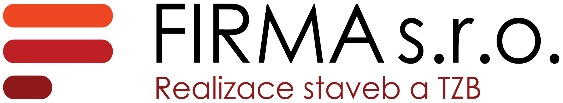 CENOVÁ NABÍDKA STAVEBNÍCH PRACÍCENOVÁ NABÍDKA STAVEBNÍCH PRACÍCENOVÁ NABÍDKA STAVEBNÍCH PRACÍCENOVÁ NABÍDKA STAVEBNÍCH PRACÍCENOVÁ NABÍDKA STAVEBNÍCH PRACÍCENOVÁ NABÍDKA STAVEBNÍCH PRACÍCENOVÁ NABÍDKA STAVEBNÍCH PRACÍCENOVÁ NABÍDKA STAVEBNÍCH PRACÍCENOVÁ NABÍDKA STAVEBNÍCH PRACÍCENOVÁ NABÍDKA STAVEBNÍCH PRACÍCENOVÁ NABÍDKA STAVEBNÍCH PRACÍCENOVÁ NABÍDKA STAVEBNÍCH PRACÍ Kuchyňské linky - Cvičná kuchyň 1.NP - ZŠ Na Slovance, Bedřichovská 1, Praha 8  Kuchyňské linky - Cvičná kuchyň 1.NP - ZŠ Na Slovance, Bedřichovská 1, Praha 8  Kuchyňské linky - Cvičná kuchyň 1.NP - ZŠ Na Slovance, Bedřichovská 1, Praha 8  Kuchyňské linky - Cvičná kuchyň 1.NP - ZŠ Na Slovance, Bedřichovská 1, Praha 8  Kuchyňské linky - Cvičná kuchyň 1.NP - ZŠ Na Slovance, Bedřichovská 1, Praha 8  Kuchyňské linky - Cvičná kuchyň 1.NP - ZŠ Na Slovance, Bedřichovská 1, Praha 8  Kuchyňské linky - Cvičná kuchyň 1.NP - ZŠ Na Slovance, Bedřichovská 1, Praha 8  Kuchyňské linky - Cvičná kuchyň 1.NP - ZŠ Na Slovance, Bedřichovská 1, Praha 8  Kuchyňské linky - Cvičná kuchyň 1.NP - ZŠ Na Slovance, Bedřichovská 1, Praha 8  Kuchyňské linky - Cvičná kuchyň 1.NP - ZŠ Na Slovance, Bedřichovská 1, Praha 8  Kuchyňské linky - Cvičná kuchyň 1.NP - ZŠ Na Slovance, Bedřichovská 1, Praha 8  Kuchyňské linky - Cvičná kuchyň 1.NP - ZŠ Na Slovance, Bedřichovská 1, Praha 8 Objednatel:ZŠ a MŠ Na Slovance, Praha 8, Bedřichovská 1ZŠ a MŠ Na Slovance, Praha 8, Bedřichovská 1ZŠ a MŠ Na Slovance, Praha 8, Bedřichovská 1ZŠ a MŠ Na Slovance, Praha 8, Bedřichovská 1ZŠ a MŠ Na Slovance, Praha 8, Bedřichovská 1Tato cenová nabídka obsahuje dodávku a montáž 4 ks kuchyňských linek v prostorách Cvičné jídelny a kuchyňky 1.NP objektu školy. Cena obsahuje zaměření pro výrobu, truhlářskou výrobu kuchyňských linek na míru, dodávku a montáž, přesun hmot, dopravu materiálu a pracovníků, průběžný a závěrečný úklid, odvoz odpadu.Tato cenová nabídka obsahuje dodávku a montáž 4 ks kuchyňských linek v prostorách Cvičné jídelny a kuchyňky 1.NP objektu školy. Cena obsahuje zaměření pro výrobu, truhlářskou výrobu kuchyňských linek na míru, dodávku a montáž, přesun hmot, dopravu materiálu a pracovníků, průběžný a závěrečný úklid, odvoz odpadu.Tato cenová nabídka obsahuje dodávku a montáž 4 ks kuchyňských linek v prostorách Cvičné jídelny a kuchyňky 1.NP objektu školy. Cena obsahuje zaměření pro výrobu, truhlářskou výrobu kuchyňských linek na míru, dodávku a montáž, přesun hmot, dopravu materiálu a pracovníků, průběžný a závěrečný úklid, odvoz odpadu.Tato cenová nabídka obsahuje dodávku a montáž 4 ks kuchyňských linek v prostorách Cvičné jídelny a kuchyňky 1.NP objektu školy. Cena obsahuje zaměření pro výrobu, truhlářskou výrobu kuchyňských linek na míru, dodávku a montáž, přesun hmot, dopravu materiálu a pracovníků, průběžný a závěrečný úklid, odvoz odpadu.Tato cenová nabídka obsahuje dodávku a montáž 4 ks kuchyňských linek v prostorách Cvičné jídelny a kuchyňky 1.NP objektu školy. Cena obsahuje zaměření pro výrobu, truhlářskou výrobu kuchyňských linek na míru, dodávku a montáž, přesun hmot, dopravu materiálu a pracovníků, průběžný a závěrečný úklid, odvoz odpadu.Tato cenová nabídka obsahuje dodávku a montáž 4 ks kuchyňských linek v prostorách Cvičné jídelny a kuchyňky 1.NP objektu školy. Cena obsahuje zaměření pro výrobu, truhlářskou výrobu kuchyňských linek na míru, dodávku a montáž, přesun hmot, dopravu materiálu a pracovníků, průběžný a závěrečný úklid, odvoz odpadu.Tato cenová nabídka obsahuje dodávku a montáž 4 ks kuchyňských linek v prostorách Cvičné jídelny a kuchyňky 1.NP objektu školy. Cena obsahuje zaměření pro výrobu, truhlářskou výrobu kuchyňských linek na míru, dodávku a montáž, přesun hmot, dopravu materiálu a pracovníků, průběžný a závěrečný úklid, odvoz odpadu.Tato cenová nabídka obsahuje dodávku a montáž 4 ks kuchyňských linek v prostorách Cvičné jídelny a kuchyňky 1.NP objektu školy. Cena obsahuje zaměření pro výrobu, truhlářskou výrobu kuchyňských linek na míru, dodávku a montáž, přesun hmot, dopravu materiálu a pracovníků, průběžný a závěrečný úklid, odvoz odpadu.Tato cenová nabídka obsahuje dodávku a montáž 4 ks kuchyňských linek v prostorách Cvičné jídelny a kuchyňky 1.NP objektu školy. Cena obsahuje zaměření pro výrobu, truhlářskou výrobu kuchyňských linek na míru, dodávku a montáž, přesun hmot, dopravu materiálu a pracovníků, průběžný a závěrečný úklid, odvoz odpadu.Tato cenová nabídka obsahuje dodávku a montáž 4 ks kuchyňských linek v prostorách Cvičné jídelny a kuchyňky 1.NP objektu školy. Cena obsahuje zaměření pro výrobu, truhlářskou výrobu kuchyňských linek na míru, dodávku a montáž, přesun hmot, dopravu materiálu a pracovníků, průběžný a závěrečný úklid, odvoz odpadu.Tato cenová nabídka obsahuje dodávku a montáž 4 ks kuchyňských linek v prostorách Cvičné jídelny a kuchyňky 1.NP objektu školy. Cena obsahuje zaměření pro výrobu, truhlářskou výrobu kuchyňských linek na míru, dodávku a montáž, přesun hmot, dopravu materiálu a pracovníků, průběžný a závěrečný úklid, odvoz odpadu.Tato cenová nabídka obsahuje dodávku a montáž 4 ks kuchyňských linek v prostorách Cvičné jídelny a kuchyňky 1.NP objektu školy. Cena obsahuje zaměření pro výrobu, truhlářskou výrobu kuchyňských linek na míru, dodávku a montáž, přesun hmot, dopravu materiálu a pracovníků, průběžný a závěrečný úklid, odvoz odpadu.Tato cenová nabídka je vypracována na základě prohlídky skutečného stavu, dle zadání a požadavků investora.Tato cenová nabídka je vypracována na základě prohlídky skutečného stavu, dle zadání a požadavků investora.Tato cenová nabídka je vypracována na základě prohlídky skutečného stavu, dle zadání a požadavků investora.Tato cenová nabídka je vypracována na základě prohlídky skutečného stavu, dle zadání a požadavků investora.Tato cenová nabídka je vypracována na základě prohlídky skutečného stavu, dle zadání a požadavků investora.Tato cenová nabídka je vypracována na základě prohlídky skutečného stavu, dle zadání a požadavků investora.názevnázevMJvýměra jed cena  celkem KUCHYŇSKÉ LINKYKUCHYŇSKÉ LINKYSpodní skříňkySpodní skříňkyRohová spodní skříňkaRohová spodní skříňkakus2,00           4 850,00 Kč                9 700,00 Kč Spodní dřezová skříňkaSpodní dřezová skříňkakus4,00           4 650,00 Kč              18 600,00 Kč Spodní policová skříňkaSpodní policová skříňkakus4,00           4 470,00 Kč              17 880,00 Kč Spodní zásuvková skříňkaSpodní zásuvková skříňkakus4,00           4 330,00 Kč              17 320,00 Kč Spodní policová skříňkaSpodní policová skříňkakus1,00           3 480,00 Kč                3 480,00 Kč Spodní  skříňka pro vestavnou troubuSpodní  skříňka pro vestavnou troubukus4,00           2 700,00 Kč              10 800,00 Kč Spodní  skříňka pro vestavnou myčkuSpodní  skříňka pro vestavnou myčkukus1,00           2 400,00 Kč                2 400,00 Kč Horní skříňkyHorní skříňkyHorní nástěnná policová skříňka Horní nástěnná policová skříňka kus2,00           2 120,00 Kč                4 240,00 Kč Horní nástěnná policová skříňka plnáHorní nástěnná policová skříňka plnákus1,00           2 120,00 Kč                2 120,00 Kč Horní nástěnná policová skříňka plná, alt. prosklenáHorní nástěnná policová skříňka plná, alt. prosklenákus1,00           2 120,00 Kč                2 120,00 Kč Horní nástěnná policová skříňka plná, alt. prosklenáHorní nástěnná policová skříňka plná, alt. prosklenákus4,00           2 120,00 Kč                8 480,00 Kč Horní nástěnná  skříňka nad digestořHorní nástěnná  skříňka nad digestořkus1,00           2 930,00 Kč                2 930,00 Kč Pracovní deska + lišta (oceněna celá linka)Pracovní deska + lišta (oceněna celá linka)m17,50              636,14 Kč              11 132,48 Kč Montáž kuchyňských linekMontáž kuchyňských lineksb1,00           4 500,00 Kč                4 500,00 Kč Cena celkem - bez DPHCena celkem - bez DPH        115 702,48 Kč Cena celkem včetně DPH 21 %Cena celkem včetně DPH 21 %           140 000,00 Kč V Praze dne 3.9.2018Vypracoval:Petr HodačPetr HodačPetr HodačPetr HodačŘeditel společnostiŘeditel společnostiŘeditel společnostiŘeditel společnostimobil: 602 327 970mobil: 602 327 970mobil: 602 327 970mobil: 602 327 970e-mail: hodac@firma-stavby.cze-mail: hodac@firma-stavby.cze-mail: hodac@firma-stavby.cze-mail: hodac@firma-stavby.czFIRMA s.r.o. Na Pěšinách 247/5 182 00 Praha 8 IČ: 624 12 272 DIČ: CZ 624 12 272FIRMA s.r.o. Na Pěšinách 247/5 182 00 Praha 8 IČ: 624 12 272 DIČ: CZ 624 12 272FIRMA s.r.o. Na Pěšinách 247/5 182 00 Praha 8 IČ: 624 12 272 DIČ: CZ 624 12 272FIRMA s.r.o. Na Pěšinách 247/5 182 00 Praha 8 IČ: 624 12 272 DIČ: CZ 624 12 272FIRMA s.r.o. Na Pěšinách 247/5 182 00 Praha 8 IČ: 624 12 272 DIČ: CZ 624 12 272FIRMA s.r.o. Na Pěšinách 247/5 182 00 Praha 8 IČ: 624 12 272 DIČ: CZ 624 12 272